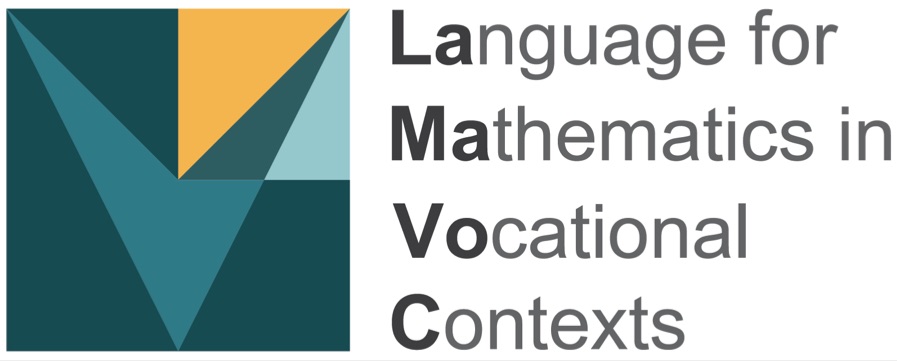 Understanding percentages for vocations – Teaching material(English)By Birte Pöhler, Lena Wessel, Susanne Prediger & Nico Gryzanwww.lamavoc.nrw.desima.dzlm.de/bkSource and imprintCards belonging to 3.4Material appendix to 2.3ProjectThis material is based on research and development in the project         LaMaVoC – Language for Mathematics in Vocational Contexts.
This material is based on research and development in the project         LaMaVoC – Language for Mathematics in Vocational Contexts.
Rights of use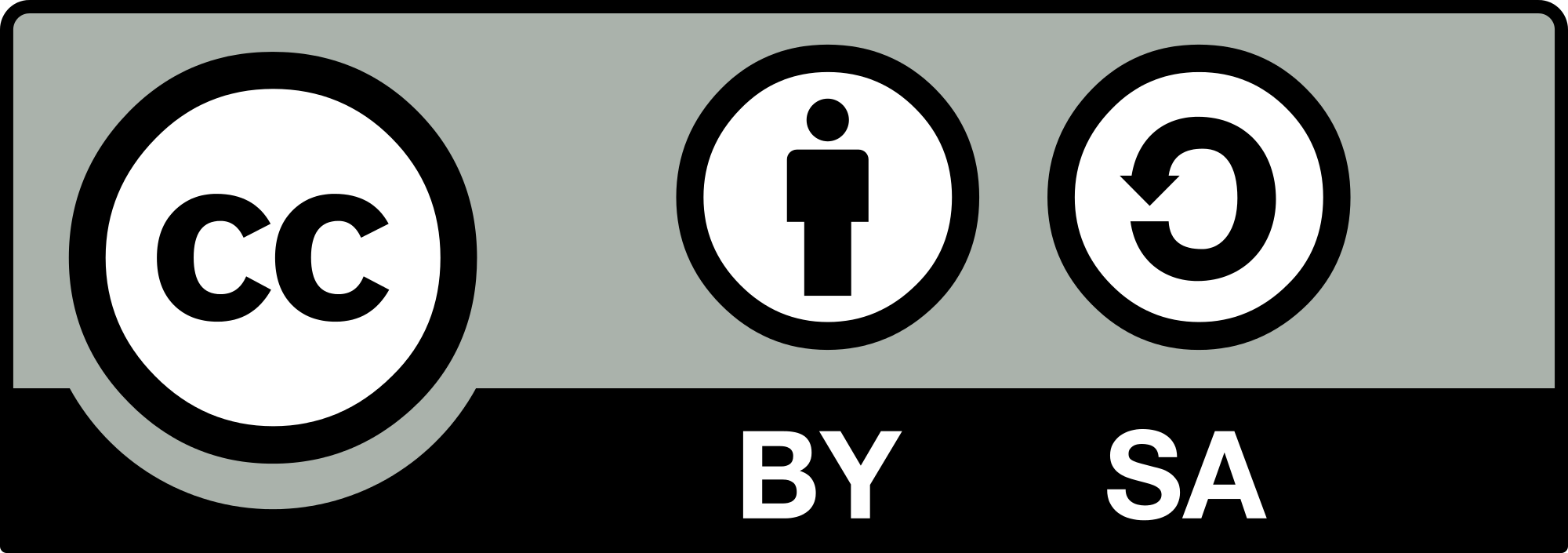 The material can be used under the Creative Commons License BY-SA: Attribution - Distribution under the same conditions 4.0 International. It is based on research and development in the LaMaVoC project. All images are royalty-free.The material can be used under the Creative Commons License BY-SA: Attribution - Distribution under the same conditions 4.0 International. It is based on research and development in the LaMaVoC project. All images are royalty-free.Funding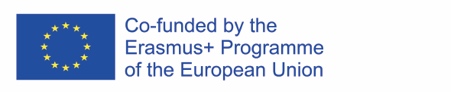 The European Commission support for the production of this publication does not constitute an endorsement of the contents which reflects the views only of the authors, and the Commission cannot be held responsible for any use which may be made of the information contained therein.Coordination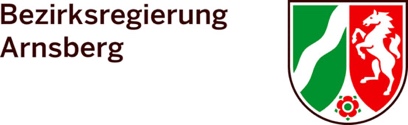 Bezirksregierung ArnsbergEU - Office for Economics and Vocational Training of Department 45, Vocational EducationBezirksregierung ArnsbergEU - Office for Economics and Vocational Training of Department 45, Vocational EducationResearch and scientific mentoring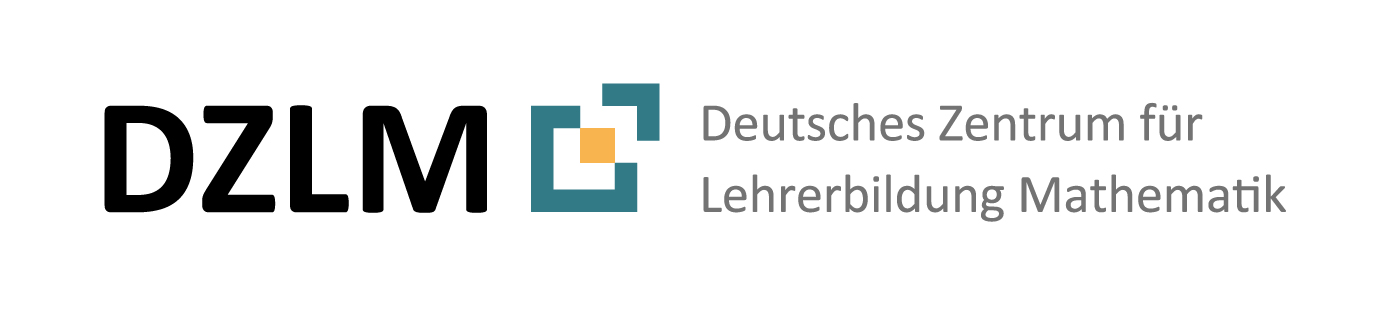 DZLM - Deutsches Zentrum für Lehrerbildung MathematikDortmund, Freiburg, PaderbornProf. Dr. Susanne Prediger & JProf. Dr. Lena WesselDZLM - Deutsches Zentrum für Lehrerbildung MathematikDortmund, Freiburg, PaderbornProf. Dr. Susanne Prediger & JProf. Dr. Lena Wessel
Institutions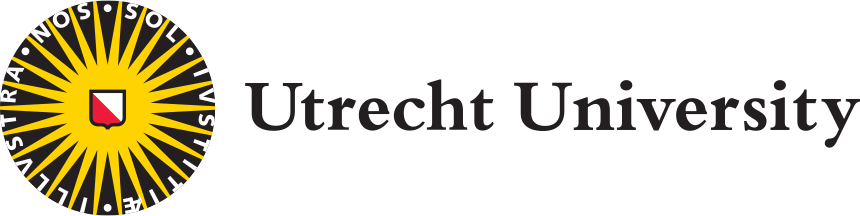 Utrecht University – Freudenthal Institute
Located in UtrechtUtrecht University – Freudenthal Institute
Located in Utrecht26 further
InstitutionsListed athttps://www.bezreg-arnsberg.nrw.de/themen/l/LaMaVoC_de/projektpartner/index.phphttps://www.bezreg-arnsberg.nrw.de/themen/l/LaMaVoC_de/projektpartner/index.phpCite asPöhler, Birte, Wessel, Lena, Prediger, Susanne & Gryzan, Nico (2020). Understanding percentages for vocational mathematics. Teaching material and teacher guide. Open Educational Ressource: www.lamavoc.nrw.de and sima.dzlm.de/bkPöhler, Birte, Wessel, Lena, Prediger, Susanne & Gryzan, Nico (2020). Understanding percentages for vocational mathematics. Teaching material and teacher guide. Open Educational Ressource: www.lamavoc.nrw.de and sima.dzlm.de/bkPöhler, Birte, Wessel, Lena, Prediger, Susanne & Gryzan, Nico (2020). Understanding percentages for vocational mathematics. Teaching material and teacher guide. Open Educational Ressource: www.lamavoc.nrw.de and sima.dzlm.de/bk11Estimating percentages and fractionsEstimating percentages and fractions1.11.1Reading the download status in download barsReading the download status in download barsTara would like to download a movie. The size of the movie file is 18 gigabytes (GB).Tara would like to download a movie. The size of the movie file is 18 gigabytes (GB).Tara would like to download a movie. The size of the movie file is 18 gigabytes (GB).a)a)Look at the download bar and estimate: What percentage of the movie and how many gigabytes has Tara already downloaded? How can you see that from the download bar? How could you represent the same proportion as a fraction?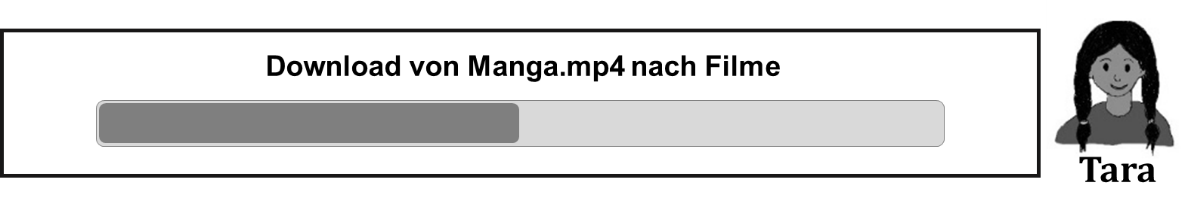 b)b)Which information can you read from the download bar? Write down full sentences. 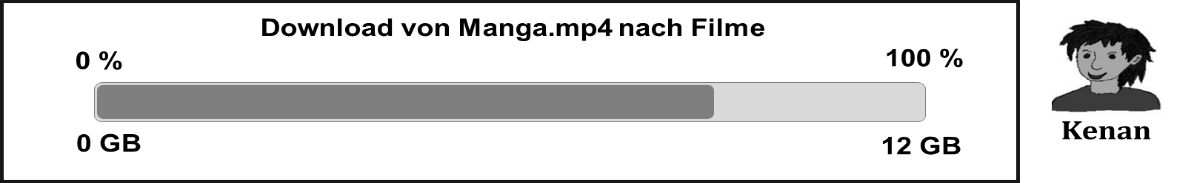 _______ % of the film have already been loaded. ________ % are still missing._______ gigabytes have already been loaded. ________ gigabytes are still missing.1.2Showing the download status in a download barHow does the download bar look like if the computer has downloaded 40 %, 60 % or 85 % of 20 gigabytes? Mark the display with three different colors and label them.2Determining percentage values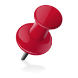 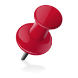 Determining percentage values2.1Different offers for “winter tires”Different offers for “winter tires”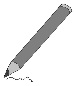 a)Maurice has discovered an offer for
winter tires in town. He draws the offer
in a percent bar and figures out:
“The new price is 60 €.”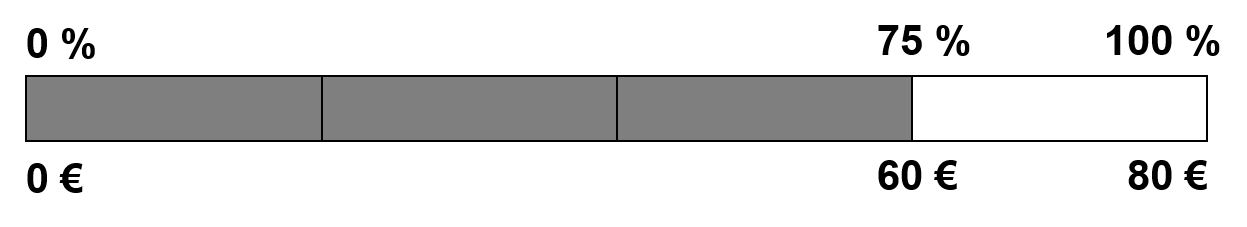 Indicate the “old price”, “new price”, “discount in percent” and “money saved” in the percentage bar.In what ways can Maurice get to the solution of 60 € as the new price?b)In other shops the prices of winter tires
have been reduced, too. What is the new price for the tires? Indicate it
in the percentage bar.How do you determine the new price? 
Find various ways. 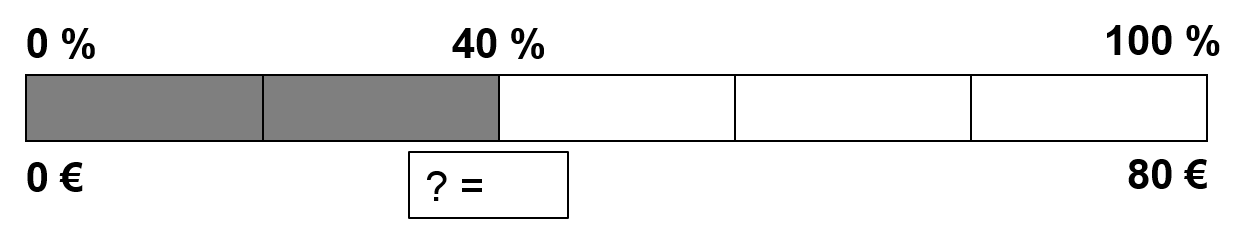 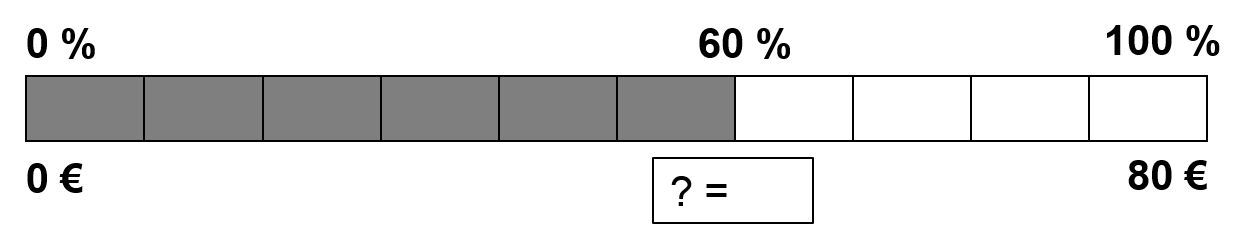 c)In another shop the new price is 72 €. What percentage of the old price is this?
Indicate the solution in the percentage bar.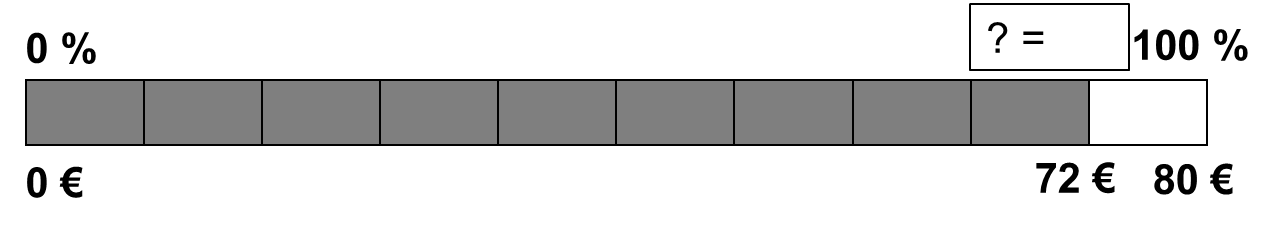 2.2Summer saleSummer saleMany products can now be purchased a multiple cheaper. There is a 20 % discount on all motor oils and spare or working parts as well as 50 % discount on selected aluminum rims. Act now at the summer sale of car24.de and do not miss the opportunity of these offers. Acquire high quality spare parts for a bargain price, only available on car24.de.Many products can now be purchased a multiple cheaper. There is a 20 % discount on all motor oils and spare or working parts as well as 50 % discount on selected aluminum rims. Act now at the summer sale of car24.de and do not miss the opportunity of these offers. Acquire high quality spare parts for a bargain price, only available on car24.de.a)Maurice discovered an offer on car24.de.He now pays just 88 € for 5 liters of motor oil.Add all given values to the percent bar: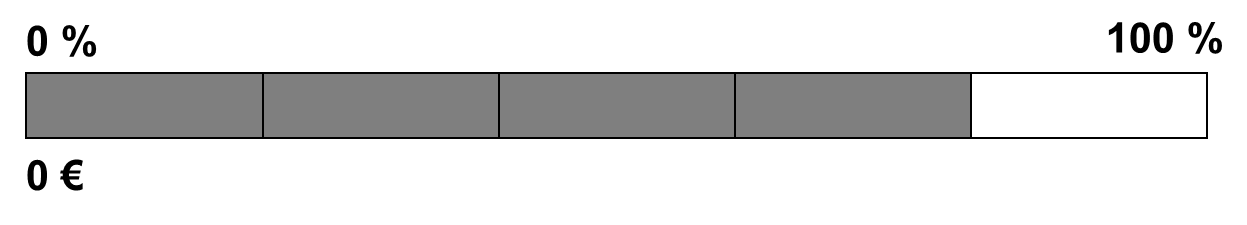 How much was the motor oil before? Find various ways to calculate.b)Maurice’s brother choses to buy new wheel rims that only cost 80 % of the old price which was 96 €. How much were the rims before? Use the percent bar.Indicate the discount in percent and in €. 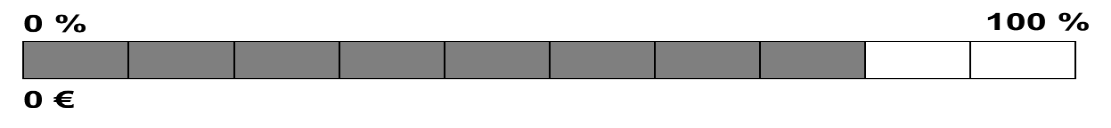 c)After Maurice had read the advertisement on the summer sale, he wondered about the sentence “Many products can now be purchased a multiple cheaper”.2.3Percent bar as language memory for percentage tasksPercent bar as language memory for percentage tasksIn order to describe offers or calculations like those in the previous excersices more precisely the terms on the little cards can help you. But where must the cards be placed? Assign the little cards to the right gap. Sometimes more than one might fit.In order to describe offers or calculations like those in the previous excersices more precisely the terms on the little cards can help you. But where must the cards be placed? Assign the little cards to the right gap. Sometimes more than one might fit.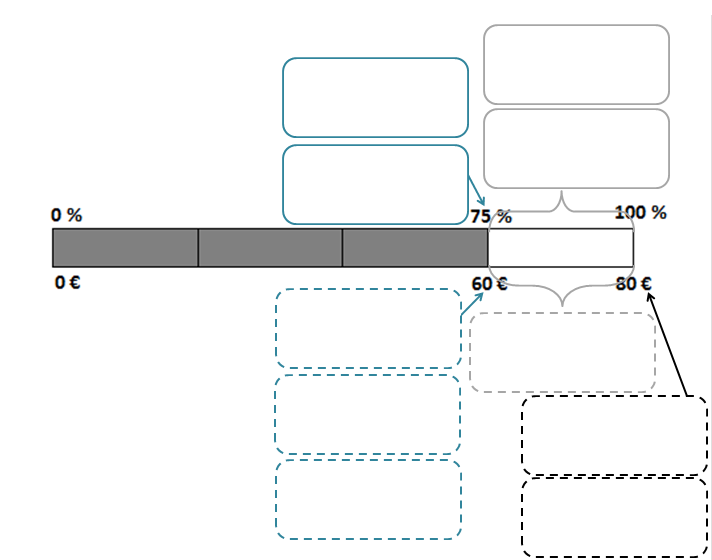 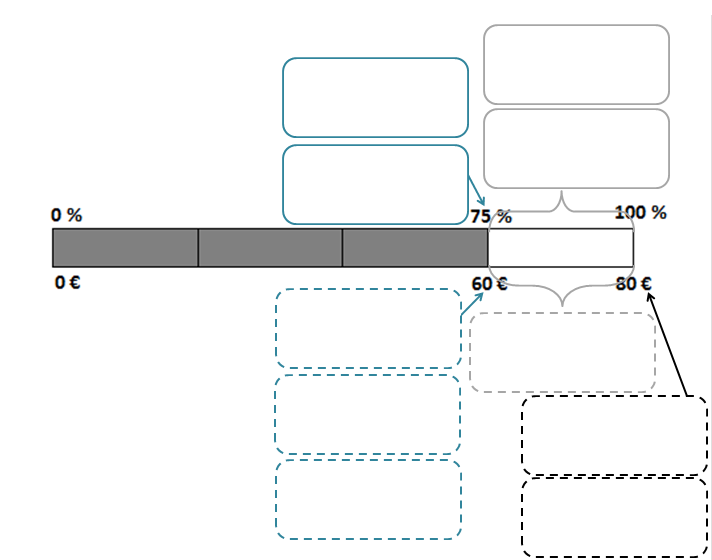 a)Assign the little cards to the percent bar.c)Work with a partner: Where do these terms belong on the percent bar? How do these terms differ?Formulate a sentence for each term that fits one of the winter or summer offers in the previous exercises 2.1 or 2.2. 2.4GROUP A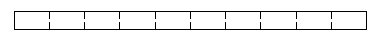 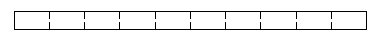 GROUP ASolve the following exercises with help of the percent bar. Mark the missing values on the percent bar. Solve the following exercises with help of the percent bar. Mark the missing values on the percent bar. a)15 € of 300 € are _____________	Missing value: _____________________.b)20 % of ____________ are 5 GB.	Missing value: _____________________.c)4 % of _______________ are 4 €. 	Missing value: _____________________.d)270 € of 540 € are _____________.	Missing value: _____________________.e)5 % of 120 € are____________. 	Missing value: _____________________.2.4GROUP BGROUP BSolve the following exercises with help of the percent bar. Mark the missing values on the percent bar. Solve the following exercises with help of the percent bar. Mark the missing values on the percent bar. a)25 % of 300 € are ____________. 	Missing value: _____________________.b)3 MB are ___________ of 60 GB. 	Missing value: _____________________.c)15 % are _____________ of 40 GB. 	Missing value: _____________________.d)15 % of ___________ are 45 €.  	Missing value: _____________________.e)30 € of _____________von 120 €.	Missing value: _____________________.2.4GROUP CGROUP CSolve the following exercises with help of the percent bar. Mark the missing values on the percent bar. Solve the following exercises with help of the percent bar. Mark the missing values on the percent bar. a)15 % of _____________ are 90 €. 	Missing value: _____________________.b)_____________ of 90 € are 20 %. 	Missing value: _____________________.c)12 GB of 60 GB are _____________. 	Missing value: _____________________.d)35 % of 500 € are _____________. 	Missing value: _____________________.e)65 % of _____________ are 260 €. 	Missing value: _____________________.2.5Finding patters in packages and describing themFinding patters in packages and describing thema)b)Below you find four different packs: Pack (A), pack (B), pack (C) and pack (D).
Fill in the gaps! If you need help, you can illustrate the exercises on a percent bar.Which values are given in the packs, which is missing? Use the guideline below to answer the question and fill in the missing data.Pack (A)			Pack (B): given: 	given: missing: 				missing: Pack (C): 			Pack (D): given: 	given: missing: 				missing: c)Choose at least one (or more) packs and describe what you notice. 2.6Formulating percentage tasks by oneselfFormulating percentage tasks by oneselfKenan finds the following offer in an electronics store: 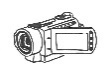 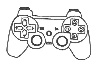 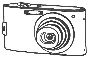 Formulate a question for each offer and answer it.Kenan finds the following offer in an electronics store: Formulate a question for each offer and answer it.2.7Costumer dialogue in a specialist trade for working clothes Costumer dialogue in a specialist trade for working clothes Costumer dialogue in a specialist trade for working clothes source: https://www.fassbender-tenten.de/ueber-uns/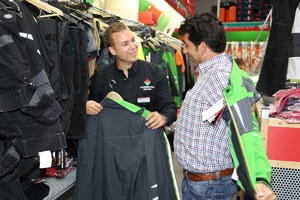 fachbereiche/arbeitskleidung/source: https://www.fassbender-tenten.de/ueber-uns/fachbereiche/arbeitskleidung/source: https://www.fassbender-tenten.de/ueber-uns/fachbereiche/arbeitskleidung/a)Translate the dialogue with a partner into “everyday language”, so that a costumer can understand and evaluate the offer.Translate the dialogue with a partner into “everyday language”, so that a costumer can understand and evaluate the offer.b)Act out the conversation. You will be filmed doing that in front of the class. Prepare yourself for that.Act out the conversation. You will be filmed doing that in front of the class. Prepare yourself for that.Working material for the costumer dialogue activityWorking material for the costumer dialogue activityWorking material for the costumer dialogue activitya)a)Read the costumer dialogue carefully.b)b)Mark the words, that strike out and seem relevant in a costumer dialogue.c)c)Create a table to process the task.Worksheet “Comic” – Group costumer		Exercises for group work:  Worksheet “Comic” – Group costumer		Exercises for group work:  Worksheet “Comic” – Group costumer		Exercises for group work:  a)a)Compare the tables you filled in and improve them, if necessary.b)b)Translate the text of the costumer from the comic together into everyday language. The person who writes does that first on the yellow worksheet.c)c)After you have come to a final solution, the writer writes the finished text on the cards.Worksheet “Comic” – Group salesman		Exercises for group work:  Worksheet “Comic” – Group salesman		Exercises for group work:  Worksheet “Comic” – Group salesman		Exercises for group work:  a)a)Compare the tables you filled in and improve them, if necessary.b)b)Translate the text of the salesman from the comic together into everyday language. The person who writes does that first on the yellow worksheet.c)c)After you have come to a final solution, the writer writes the finished text on the metaplan cards.33Text problems with value added tax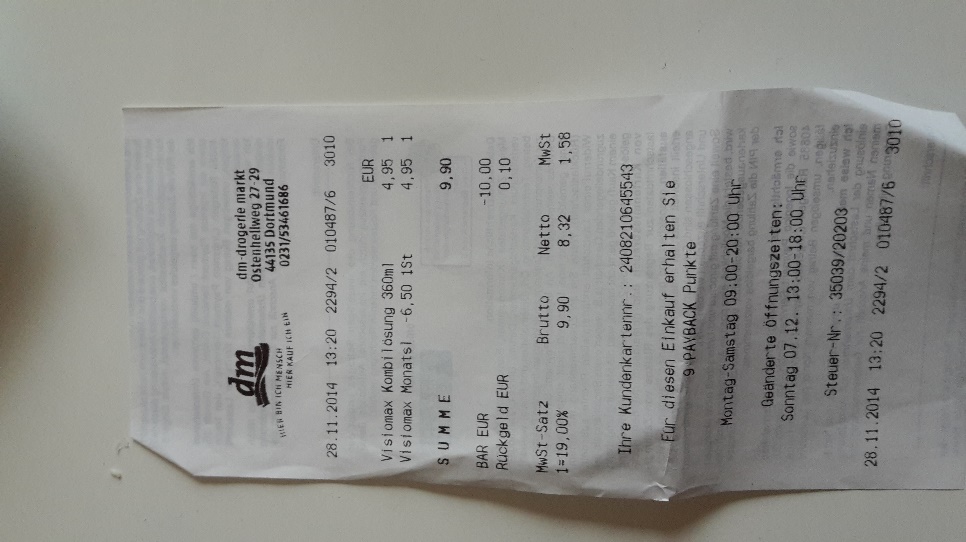 Text problems with value added taxText problems with value added tax3.13.1Prices with and without value added taxPrices with and without value added taxPrices with and without value added taxAll the things we buy have a net price.
Then the value added tax (abbreviated VAT) is added to the net price.
In Germany the value added tax on most products is 19 % of the net price.
The net price and the value added tax together are the total price.
The total price is called the gross price.
The gross price is the price we have to pay. On receipts, you will find the 19 % and the VAT in Euro. All the things we buy have a net price.
Then the value added tax (abbreviated VAT) is added to the net price.
In Germany the value added tax on most products is 19 % of the net price.
The net price and the value added tax together are the total price.
The total price is called the gross price.
The gross price is the price we have to pay. On receipts, you will find the 19 % and the VAT in Euro. All the things we buy have a net price.
Then the value added tax (abbreviated VAT) is added to the net price.
In Germany the value added tax on most products is 19 % of the net price.
The net price and the value added tax together are the total price.
The total price is called the gross price.
The gross price is the price we have to pay. On receipts, you will find the 19 % and the VAT in Euro. a)a)Tara has drawn a percentage strip for the receipt shown here.What do you notice where on the percentage strip?Use the following terms to label the percent bar:price without value added tax (net price), price with value added tax (gross price), value added tax in percent, value added tax in Euro.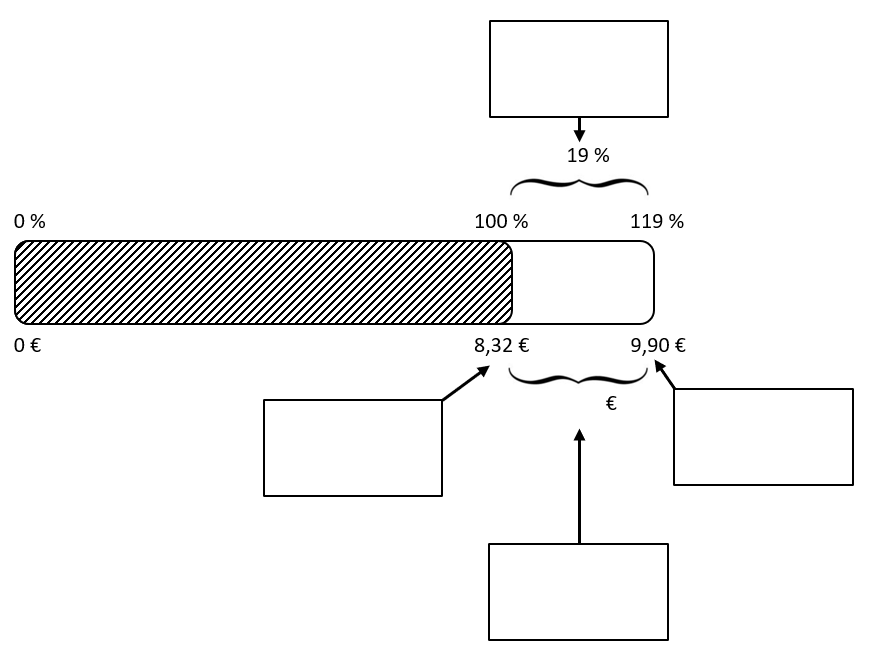 b)b)“An iPhone costs 714 €. The value added tax (19 %) is already included in the price”. Draw a percentage strip like Tara in a).The strip should show how expensive the iPhone is without VAT and how much the VAT is (in €).“An iPhone costs 714 €. The value added tax (19 %) is already included in the price”. Draw a percentage strip like Tara in a).The strip should show how expensive the iPhone is without VAT and how much the VAT is (in €).c)c)At the wholesaler the prices are displayed without VAT.Maurice’s father discovers a TV for 350 €.
How much is the TV including 19 % VAT? At the wholesaler the prices are displayed without VAT.Maurice’s father discovers a TV for 350 €.
How much is the TV including 19 % VAT? d)d)The bill for a car repair amounts to 952 € including VAT. How much was the
bill without VAT?The bill for a car repair amounts to 952 € including VAT. How much was the
bill without VAT?*e)e)If you have a receipt in your pocket, create a percentage strip for it like
Tara in a).It must show how much was paid in total and how much the VAT was.If you have a receipt in your pocket, create a percentage strip for it like
Tara in a).It must show how much was paid in total and how much the VAT was.3.2More prices with and without VATMore prices with and without VATMore prices with and without VATa)(1) 			 (2)(3) 		 (4)Formulate a suitable question for all statements. Answer these questions.                 Tip: Use the percent bar!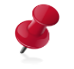 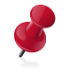 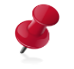 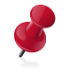 (1) 			 (2)(3) 		 (4)Formulate a suitable question for all statements. Answer these questions.                 Tip: Use the percent bar!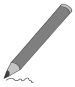 b)In your notebook, comment in writing on the poster. Use an example and a percentage strip.In your notebook, comment in writing on the poster. Use an example and a percentage strip.3.3Sorting percentage tasksSorting percentage tasksSorting percentage tasksa)a)For each text task create a 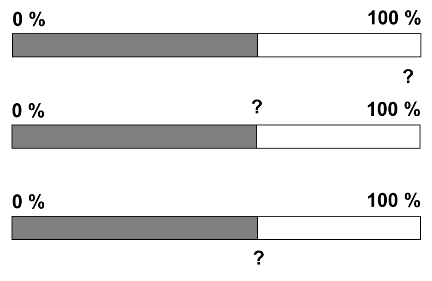 percentage strip without calculating the task. Label the percentage strips with base, amount and rate.b)b)Now calculate the six word problems from a). Use the percentage strip to do so!3.4*Classifying percentage tasksClassifying percentage tasksa)Classify the tasks of the card set according to the task types 
amount missing,rate missing andbase missing.Enter the given data in the percent bar.b)Compare your classifications. What do you know in the individual tasks? What is searched for?Are there any cards you cannot classify? What is the reason for this? What is given in those tasks, what is searched for?c)Now calculate at least one word problem from a) of each task type.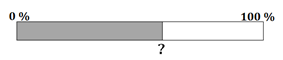 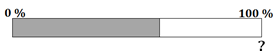 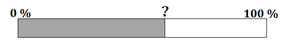 